ПРОГРАМАза активностите на Општина Берово во областа на културата за 2019 годинаГодишна програма2019година30.11.2018 годинаОдделение за јавни дејностиБиљана Марковска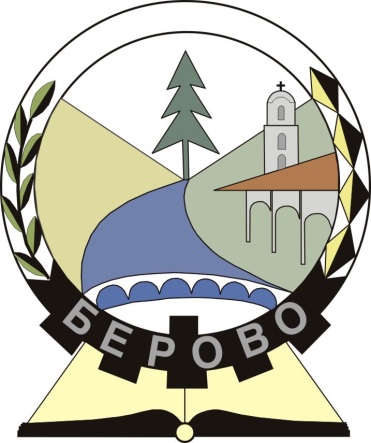 Совет на Општина БеровоВрз основа на член 62 став 1 точка 1 од Законот за локална самоуправа („Сл. весник на РМ“ бр.5/02), а во врска со член 73 од Статутот на Општина  Берово („Службен гласник на Општина Берово“ бр.13/02 и 18/07), Советот на Општина Берово на 15-тата седница одржана  на  30.11.2018 година донесе:ПРОГРАМА за активностите на Општина Берово во областа на културата во 2019 годинаI      ВОВЕД	Културата и уметноста се знак на распознавање на секое општество и затоа претставува моќен производ за презентирање на културните вредности. Надлежностите на локалната самоуправа во областа на културата се утврдени со Законот за локалната самоуправа и тие се дефинирани како институционална и финансиска поддршка на културните установи и проекти, негување на фолклорот, обичаите, старите занаети и слични културни вредности, организирање на културни манифестации и поттикнување на разновидни специфични форми на творештво.Со оваа Програма се утврдува локалниот интерес во културата, соодветен на специфичноста и развојните потреби на локалната заедница – Општина Берово како јавен интерес од локално значење за граѓаните во единиците на локалната самоуправа, при што:Локалниот интерес во културата, неговиот обем и неговото остварување, се утврдуваат со општите акти на единиците на локалната самоуправа, се финансираат согласно со програмата за култура што ја донесува Советот на единиците на локалната самоуправа, согласно  со закон, а се остварува согласно со Законот за културата, прописите за локалната самоуправа и за одделните дејности во културата.Како универзално човеково право, и во општината, согласно можностите и иницијативите од особено значење е, повеќе од  досегашниот период, да се обезбедуваат услови за намалување на социјалната дискриминација во сферата на културата, односно создавање и развој на културното творештво и културниот живот за маргинализираните социјални групи во општината, како и на лицата со посебни потреби.Менаџментот во културата ќе придонесе во изградбата на моделот на културно  живеење, планирањето на развојот во културните области, подобро остварување на културното создавање и дистрибуција на културните вредности и културната соработка, како неопходност во афирмацијата на културните вредности од општината во другите средини и обратно.Програмата ги дефинира целите на културната политика на Општина Берово кои треба да ги исполнат носителите на културни активности, односно, тие да се во функција на културниот развој на општината во 2019 година.Со оваа Програма, врз основа на критериумите за финансирање на програмите и проектите, се утврдуваат активностите кои ќе бидат финансирани со програмата и висината на средствата за нивна реализација.Културните настани кои се дел од годишната Програма за култура на општината значително ја зголемуваат туристичката понуда на Берово како туристичка дестинација. Врз база на објавениот конкурс од страна на Министерство за култура на РМ, Општина Берово ќе аплицира на годишниот конкурс за финансирање на проекти од национален интерес во културата за 2019 година од кои очекува министерството да финансира  активности од програмата.ЦЕЛИ НА ПРОГРАМАТАКултурата треба да се сфати како развојна компонента, на општеството како еден од клучните столбови на општествената репродукција, а не како сфера на општествената  потрошувачка.Основна цел на Програмата, покрај дејноста на општинските културни установи е да се поттикнат и поддржат и други активности за негување на фолклорот, обичаите, вредностите својствени за традицијата на нашето поднебје, организирањето на културните манифестации и разновидни специфични творби на творештво преку:обезбедување богат, квалитетен и разновиден културен живот на ниво на општинатачување и афирмирање на материјалното, духовното и културното наследствопоттикнување и афирмирање на културните разноликости на припадниците на етничките заедницидостапност на културните добра и вредности до граѓанитеиновативност, впечатливост и оригиналност на идејатаконтинуитет на традиционалните културно-уметнички манифестации што се од интерес на општинатаотвореноста, преку која се создаваат мостови на поврзувањето и комуникацијата со културните средини вон општината и се избегнува ризикот културата во општината да функционира според концептот на затворен, ретрограден систем;КУЛТУРНИ МАНИФЕСТАЦИИ ОД ПОСЕБЕН ИНТЕРЕС ЗА ОПШТИНА БЕРОВОЗАШТИТА И ОДРЖУВАЊЕ НА СПОМЕНИЦИ И СПОМЕН ОБЕЛЕЖЈАДРУГИ ВИДОВИ КУЛТУРНИ ПРОГРАМИ И ПРОЕКТИ     Поддршка на локалната самоуправа се обезбедува, освен на културните манифестации, и на други видови на културни програми и проекти – помали или поединечни програми и проекти од културата и уметничкото творештво и културно – уметничката презентација (ликовни изложби, промоции на книги, музички концерти, драмски или друг вид на претстави и сл.програми за одбележување на значајни настани и личности од поблиската историја (НОБ) и подалечната историја на Берово и Беровско, како и по повод протоколарните настани во локалната самоуправа. Оваа поддршка се обезбедува врз начелата,  општите и посебните цели на оваа Програма.ФИНАНСИРАЊЕ И ИМПЛЕМЕНТАЦИЈА НА ПРОГРАМАТАФинансирањето на активностите утврдени со оваа Програма во износ од             1 452 414,00 денари, е предвидено во Буџетот на Општина Берово за 2019 година Програмата К4 –Културни манифестации и творештво на Буџетот на Општината и Министерството за култура на Република Македонија. Определени средства и финасии можат да бидат обезбедени и од спонзорства и донации.За одредени активности кои не се содржани во Програмата, а за кои што Советот на Општина Берово, на предлог на Градоначалникот ќе процени дека по својата актуелност и квалитет предизвикуваат поширок јавен интерес, ќе бидат предвидени дополнителни финансиски средства од Буџетот на Општина Берово.Предвидените културни настани ќе бидат реализирани од страна на општинската администрација, културните институции Домот на културата и Музеј на град Берово, со поддршка од основните и средното училипште на територијата на општината,  како и граѓанскиот сектор.ФИНАНСИСКО УЧЕСТВООБРАЗЛОЖЕНИЕ		Во делот на активностите за организирање и поддршка на манифестации таа претставува продолжување на традиционални настани и манифестации кои се одржуваат во општината и кои се најзин белег. Посветено е внимание притоа настаните и манифестациите да го задржат карактерот на културниот идентитет на општината кој се одликува со традиционални вредности на меѓунационалне и меѓурелигиски соживот притоа потенцирајќи ги и вредностите кои општината ги има од аспект на културно-историското минато и функционалноста кон потребите на заедницата.	Поддршката пак на институциите е допринос кој треба на истите да им помогне во профилирањето како места од каде директно ќе се практикува културата. Според нашите сознанија и искуства потребно е подиректно вмрежување на овие институции со цел нивните вредности кои ги промовираат да бидат ставени во функција во развој на културниот живот во општината.	Општината во рамките на своите надлежности во соработка со Домот на културата, Музеј на град Берово, богатството од многуте културно – историски споменици биде подостапно за граѓанинот на општината, зашто истиот по наше убедување е најдобриот промотор на културниот капацитет на општината.	Изработката на промотивен материјал за афирмирање на културно – историско богатство на општината е од базично значење за општината како во насока на сопствена промоција на културата така и во насока на поддршка и развој на туризамот како основна стратешка определба.Број 09-3938/1                                       			Совет на општина Берово30. 11.2018 год.                                                  		            Претседател Берово 						           	     Јован МатеничарскиК У Л Т У Р А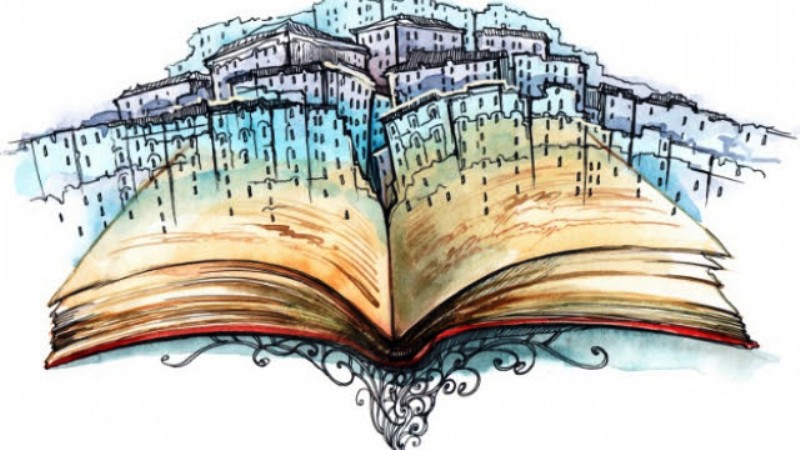 ОРГАНИЗАЦИЈА И ПОДДРШКА НА МАНИФЕСТАЦИИ ОРГАНИЗАЦИЈА И ПОДДРШКА НА МАНИФЕСТАЦИИ ОРГАНИЗАЦИЈА И ПОДДРШКА НА МАНИФЕСТАЦИИ ОРГАНИЗАЦИЈА И ПОДДРШКА НА МАНИФЕСТАЦИИ ОРГАНИЗАЦИЈА И ПОДДРШКА НА МАНИФЕСТАЦИИ Празници, манифестации, настаниАктивностиНосители на активностаИзвори на средстваИзвори на средстваПразници, манифестации, настаниАктивностиНосители на активностаЕЛСДруги извори19 јануариВодициПодарок за лицето кое ќе го фати крстотОпштина Берово6000,00Театарска претставаТаеатарска претстава за децаООУ„Дедо Иљо Малешевски“ и Општина БеровоРатевски бамбурциПлан на активности поднесен од организациони одбориОрганизационен одбор с.Ратево60 000,00МЗ с.Ратево1 АприлДетски маскембал со учество на децата од детската градинка и основните училиштаДефиле на учесницитеДетска градинка „23 Август“ БеровоООУ„Дедо Иљо Малешевски“ БеровоООУ„Никола Петров Русински“ с. Русиново10 000,00ВелигденОдбележување на најголемиот христијански празник Организирање изложба на најубаво украсени велигденски јајцаДетска градинка „23 Август“ БеровоООУ„Дедо Иљо Малешевски“ БеровоООУ„Никола Петров Русински“ с. Русиново10 000,008 мај – Светски ден на Црвениот крст и црвената полумесечинаОрганизирање:-хуманитарна акција-крводарителска акција Општина Берово во соработка со Црвен крст на РМ15 мајс.МачевоОдбележување на верски празник со културно -уметничка програмаМЗ Мачево, Општина Берово во соработка со Дом на култура и основни училишта5 000,0017 мајМатурски балДефиле на учесницитеОСУ„Ацо Русковски “Берово15 000,0020 мајОдбележување на денот на пожарникаритеОпштина Берово во соработка со ТППЕ4 000,00МајПресветаС.БудинарциОдбележување верски празник со културно-уметничка програмаМЗ Будинарци, Општина Берово во соработка со Дом на култура и основни училишта7 јуни ПолуматурантиДефиле на учесницитеООУ„Дедо Иљо Малешевски“ Берово и ООУ „Никола Петров Русински“5 000,00Св.ТројцаС.РусиновоОдбележување верски празник со културно-уметничка програмаМЗ с.Русиново во соработка со Општина Берово10 000,00ЕТНО ФЕСТИВАЛКултурна манифестацијаОпштина Берово1 000 000,00Министерство за култура2 августИлинден-Владимирски илинденски средбиКултурно - уметничка програмаМЗ с. Владимирово во соработка со Општина Берово40 000,002 август-одбележување на Илинден во                  с. СмојмировоКултурно - уметничка програмаМЗ с.Смојмирово, Општина Берово во соработка со Дом на култура и основни училишта10 000,0023 августДен на ослободувањето на БеровоСвечена академија со културно - уметничка програмаОпштина Берово5 000,008 септемвриДен на независноста на Република МакедонијаОдбележување на Денот на независностаОпштина Берово18 септемвриФормирањето на 50-та Дивизија на НОВ и ПОМ, с. МитрашинциПоложување свежо цвеќеРезервни офицери на РМ, ОЕ на Берово-Пехчево во соработка со Општина Берово3 000,00РожденС.ДвориштеОдбележување верски празник со културно-уметничка програмаМЗ Двориште, Општина Берово во соработка со Дом на култура и основни училиштаНедела на дететоТеатарска претстава за деца од хуманитерен карактерОпштина Берово во соработка со ООУОктомвриМесец на книгатаЛиковно - поетско матинеУченици од основните и средното училиште5 000,0011 Октомври,Ден на народното востаниеСвечена академија со културно - уметничка програмаОпштина Берово во соработка со Дом на култура„Димитар Беровски“19 октомвриГодишнина од формирањето на 51-та Дивизија на НОВ и ПОМ и бригадите во нејзиниот состав, с.ВладимировоПоложување свежо цвеќеРезервни офицери на РМ, ОЕ на Берово-Пехчево во соработка со Општина БеровоДен на дететоДетска театарска претставаООУ„Дедо Иљо Малешевски“, ООУ„ Никола Петров Русински“, ОСУ„Ацо Русковски“ Берово во соработка со Општина БеровоКомпиријада-Учениците изработуваат разни фигури од компир, јадења и специјалитети и изложување на истите во холот од училиштетоИзложба на фигури и специјалитети од компирООУ„Дедо Иљо Малешевски“ Берово,ООУ„Никола Петров Русински“с.Русиново, БеровоОСУ„Ацо Русковски“БеровоМарш до Петлец -РусиновоМЗ с.Русиново во соработка со Општина Берово15 000,003 декемвриДен на лицата со посебни потребиКултурно-уметничка програма од хуманитарен карактерОпштина берово во соработка со Дом на култура„Димитар Беровски“,ООУ„Дедо Иљо Малешевски“ Берово,ООУ„Никола Петров Русински“с.Русиново, БеровоОСУ„Ацо Русковски“БеровоНовогодишна програма за деца и ученици-пречек на Дедо Мраз-новогодишен хуманитарен караванОпштина Берово20 000,00Останати настани и манифестацииОпштина Берово100 000,00Изработка на промотивен материјал за промоција на БеровоОпштина Берово50 000,00Вкупно                                                                1 373 000,00                                                                1 373 000,00                                                                1 373 000,00                                                                1 373 000,00ЗАШТИТА И ОДРЖУВАЊЕ НА СПОМЕНИЦИЗАШТИТА И ОДРЖУВАЊЕ НА СПОМЕНИЦИЗАШТИТА И ОДРЖУВАЊЕ НА СПОМЕНИЦИЗАШТИТА И ОДРЖУВАЊЕ НА СПОМЕНИЦИСпоменици и спомен обележјаАктивности	Носители на активностаСредстваСпомен костурница во близина на градски стадионРеконструкција и санацијаОпштина Берово56 100,00Спомен-плочата пред Детската градинка во Берово на загинатите борци во НОВ од МалешевоРеконструкција и санацијаОпштина Берово11 200,00Вкупно67 300,00ДДВ 18%12 114,00Се вкупно79 414,00Министерство за култура на РМ1 000 000,00 денОпштина Берово352 414,00 денСпонзори и донаци100.000,00 денВкупно приходи за програмата1 452 414,00денТрансфер на средстваТрансфер на средстваТрансфер на средстваТрансфер на средстваАктивностПредвидени средстваПериодОдговоренБлок дотации – Дом на култура „Димитар Беровски2 614 683,00Јануари-декемвриДом на култура „Димитар Беровски“Приходи од самофинансирање – Дом на култура „Димитар Беровски“140 000,00Јануари-декемвриДом на култура „Димитар Беровски“